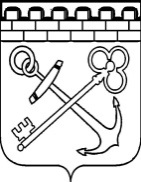 КОМИТЕТ ПО ЖИЛИЩНО-КОММУНАЛЬНОМУ ХОЗЯЙСТВУЛЕНИНГРАДСКОЙ ОБЛАСТИПРИКАЗО внесении изменений в приказ комитета
по жилищно-коммунальному хозяйству Ленинградской области
от 5 октября 2017 года № 21 «Об утверждении перечня должностей государственной гражданской службы Ленинградской области в комитете по жилищно-коммунальному хозяйству Ленинградской области, при назначении на которые и при замещении которых государственные гражданские служащие Ленинградской области обязаны представлять сведения о своих доходах, об имуществе и обязательствах имущественного характера, а также сведения о доходах, об имуществе и обязательствах имущественного характера своих супруги (супруга) и несовершеннолетних детей»Во исполнение постановления Правительства Ленинградской области 
от 25 августа 2009 года № 274 «Об утверждении Перечня должностей государственной гражданской службы Ленинградской области в Администрации Ленинградской области и аппаратах мировых судей Ленинградской области, при замещении которых государственные гражданские служащие Ленинградской области обязаны представлять сведения о своих доходах, об имуществе и обязательствах имущественного характера, а также сведения о доходах, об имуществе и обязательствах имущественного характера своих супруги (супруга) и несовершеннолетних детей» п р и к а з ы в а ю:1. Внести изменения в перечень должностей государственной гражданской службы Ленинградской области в комитете по жилищно-коммунальному хозяйству Ленинградской области, при назначении на которые и при замещении которых государственные гражданские служащие Ленинградской области обязаны представлять сведения о своих доходах, об имуществе и обязательствах имущественного характера, а также сведения о доходах, об имуществе и обязательствах имущественного характера своих супруги (супруга) и несовершеннолетних детей, утвержденный приказом комитета по жилищно-коммунальному хозяйству Ленинградской области от 5 октября 2017 года № 21, дополнив его пунктом 19 следующего содержания:«19. Ведущий специалист отдела информационного и организационного обеспечения.».2. Контроль за исполнением настоящего приказа оставляю за собой.Председатель комитета                                                                                      С. Кузьмин